Publicado en Madrid el 27/10/2021 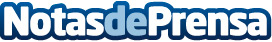 Fundación United Way impulsa "Uniendo Fuerzas", un proyecto para fomentar la socialización de las personas mayores y promover la integración de personas refugiadas y migrantes en EspañaEl objetivo principal del proyecto es reducir la soledad de las personas mayores, agravada por la pandemia del Covid-19, fomentando su socialización y promover la integración social de las personas refugiadas y migrantes a través de una experiencia intercultural, intergeneracional y tecnológicaDatos de contacto:United WayNota de prensa publicada en: https://www.notasdeprensa.es/fundacion-united-way-impulsa-uniendo-fuerzas Categorias: Nacional Sociedad Solidaridad y cooperación Personas Mayores http://www.notasdeprensa.es